СУМСЬКА ОБЛАСНА РАДА УПРАВЛІННЯ ОХОРОНИ ЗДОРОВ’ЯСУМСЬКОЇ ОБЛАСНОЇ ДЕРЖАВНОЇ АДМІНІСТРАЦІЇОБЛАСНИЙ КОМУНАЛЬНИЙ ЗАКЛАДСУМСЬКИЙ ОБЛАСНИЙ КЛІНІЧНИЙ ОНКОЛОГІЧНИЙ ДИСПАНСЕРвул. Центральна, буд.2, с.Кальченки, Білопільський район, Сумська обл., 41835Поштова адреса: вул.. Привокзальна, буд. 31, м. Суми, 40022 тел/факс (0542) 70-02-44E-mail : onkosumy@i.ua     код ЕДРПОУ 05480996__________ № ______________                                                 На № _________від _________ТетяніFoi+request-45247-f5071528@dostup.pravda.com.uaПро надання інформаціїНа Ваш запит щодо кількості вакантних штатних посад лікарів-невропатологів та лікарів-дерматовенерологів, Обласний комунальний заклад Сумський обласний клінічний онкологічний диспансер повідомляє, що вищезазначені посади штатним розкладом закладу не передбачені .Головний лікар								В.І.Конанихін Марина Лиховид (0542) 70 04 67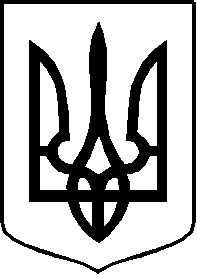 